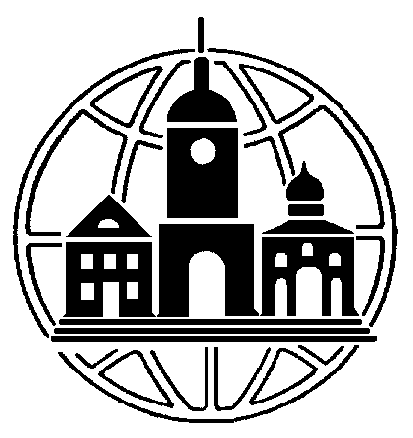 ЧАСТНОЕ ОБРАЗОВАТЕЛЬНОЕ УЧРЕЖДЕНИЕВЫСШЕГО ОБРАЗОВАНИЯ«ИНСТИТУТ УПРАВЛЕНИЯ, БИЗНЕСА И ТЕХНОЛОГИЙ»Положение о порядке признания результатов централизованного тестирования граждан республики БеларусьНастоящее Положение устанавливает порядок приема в ЧОУ ВО «ИНУПБТ» на программы высшего образования (далее – Институт, вуз) на обучение по образовательным программам высшего образования - программам бакалавриата, граждан республики Беларусь на основании следующих документов:Письма Минобрнауки России от 10.02.2021г. № МН-5/346-ДА о приѐме граждан республики БеларусьПриказа Минобрнауки от 01.04.2021г. № 226 «Об особенностях приѐма на обучение по образовательным программам высшего образования - программам бакалавриата, программам специалитета, программам магистратуры, программам подготовки научно-педагогических кадров в аспирантуре на 2021/22 учебный год.Приказ Министерства науки и высшего образования РФ от 13 августа 2021 г. N 753 “О внесении изменений в приказ Министерства науки и высшего образования Российской Федерации от 21 августа 2020 г. N 1076 "Об утверждении Порядка приема на обучение по образовательным программам высшего образования - программам бакалавриата, программам специалитета, программам магистратуры" (документ не вступил в силу)Граждане Республики Беларусь имеют право на поступление на обучение по образовательным программам высшего образования - программам бакалавриата, как по результатам единого государственного экзамена (далее ЕГЭ), так и по вступительным испытаниям, проводимым Институтом самостоятельно.Граждане Республики Беларусь вправе использовать результаты проводимого в Республике Беларусь централизованного тестирования, пройденного поступающими в текущем или предшествующем календарном году (далее - централизованное тестирование) (статья 18 Договора между Российской Федерацией и Республикой Беларусь от 8 декабря 1999 г. "О создании Союзного государства" (Собрание законодательства Российской Федерации, 2000, N 7, ст. 786), статья 4 Договора между Российской Федерацией и Республикой Беларусь от 25 декабря 1998 г. "О равных правах граждан" (Собрание законодательства Российской Федерации, 1999, N 47, ст. 5625). Результаты централизованного тестирования представляются не позднее дня завершения приема документов, установленного абзацем пятым подпункта 1 пункта 12 Порядка, и признаются Институтом в качестве результатов общеобразовательных вступительных испытаний, если поступающий не сдавал ЕГЭ в году, в котором получен сертификат централизованного тестирования. Порядок признания результатов централизованного тестирования в качестве результатов общеобразовательных вступительных испытаний устанавливается Институтом."Поступающие граждане республики Беларусь могут по своему выбору использовать результаты ЦТ по одному или нескольким предметам, или результаты внутренних вступительных экзаменов, проводимых Институтом по этим предметам, выбирая максимальный балл.Перечень предметов, необходимых для поступления, устанавливается Правилами приёма ЧОУ ВО «ИНУПБТ» для каждого с направления подготовки.Подача документов гражданами Республики Беларусь осуществляется одним из способов в сроки, установленные Правилами приёма в ЧОУ ВО «ИНУПБТ».Граждане Республики Беларусь должны предоставить документы (копии или сканы) установленного образца об образовании и сертификат с указанием результатов централизованного тестирования (далее ЦТ). Сертификаты ЦТ действительны в течение 2 лет. Подача оригиналов документов не требуется.ЧОУ ВО «ИНУПБТ» устанавливает следующий порядок зачета результатов централизованного тестирования для граждан республики Беларусь, поступающих в 2022г (таблица 1):Минимальные пороговые баллы ЦТ в 2022, принятые для поступления в вузы республики Беларусь, принимаются в качестве пороговых баллов при поступлении в Институт в 2022 г.Баллы сертификата ЦТ, находящиеся в интервале между пороговыми баллами ЦТ и пороговыми баллами ЕГЭ по соответствующему предмету, при приёме в ЧОУ ВО «ИНУПБТ» приравниваются к минимальному пороговому баллу ЕГЭ в 2022 году.Минимальный пороговый балл ЕГЭ устанавливается для граждан Республики Беларусь в соответствии с баллами ЕГЭ, установленными правилами приёма в Институт в 2022г.Баллы сертификата ЦТ, превышающие минимальные пороговые баллы ЕГЭ по соответствующему предмету, зачитываются без изменения.Вступительное испытаниеЦТ по учебному предметуРусский язык(3)Русский язык(3)Математика(1)Математика(1)Обществознание(2)Обществоведение(2)История(2)Всемирная история(2)Физика(2)Физика(2)Биология(1)Биология(1)Предмет в сертификате ЦТ1. Минимальные пороговые баллы ЦТ при поступлении в институт в 2022г.2. Интервалбаллов ЦТ, для которого принимается минимальный балл ЕГЭ3. Минимальный пороговый балл ЕГЭ при поступлении в институт в 2022г.Математика 2020-3939Русский язык 1010-4040Физика1010-3939Биология 1010-3939Всемирная история1515-3535Обществоведение1515-4545